ПРОЕКТ РЕШЕНИЯ О ПРЕДОСТАВЛЕНИИ РАЗРЕШЕНИЯна отклонение от предельных параметров разрешённого строительства, реконструкции объектов капитального строительства, установленных в градостроительном регламенте Правил землепользования и застройки Харайгунского муниципального образования, подлежащий рассмотрению на публичных слушаниях 20.11.2020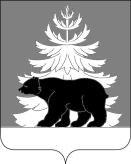 РОССИЙСКАЯ ФЕДЕРАЦИЯИРКУТСКАЯ ОБЛАСТЬАдминистрацияЗиминского районного муниципального образованияП О С Т А Н О В Л Е Н И Еот                                г. Зима                             №О предоставлении решения на отклонение от предельных параметров разрешенного строительства, реконструкции объектов капитального строительстваУчитывая заявление Абрамова Александра Григорьевича о предоставлении разрешения на отклонение от предельных параметров разрешённого строительства, реконструкции объектов капитального строительства, рекомендации комиссии по землепользованию и застройки Зиминского районного муниципального  образования от 12.10.2020, заключение о результатах публичных слушаний от 20.11.2020 № ___,  опубликованное в  информационно-аналитическом, общественно-политическом еженедельнике "Вестник района" от ___________ №____,  руководствуясь статьёй 40 Градостроительного кодекса Российской Федерации, Положением о порядке организации и проведения публичных слушаний по вопросам градостроительной деятельности на территории Зиминского районного муниципального образования, утвержденным решением Думы Зиминского муниципального района от 26.09.2018  № 344, статьями 22, 46 Устава Зиминского районного муниципального образования, администрация Зиминского районного муниципального образованияПОСТАНОВЛЯЕТ: Предоставить разрешение на отклонение от предельных параметров разрешенного строительства, реконструкции объектов капитального строительства, установленных в градостроительном регламенте Правил землепользования и застройки Харайгунского муниципального образования с основным видом разрешенного использования «Зона жилой застройки» (зона Ж-1) в отношении земельного участка с кадастровым номером 38:05:121501:116, площадью 1175 кв. м, расположенного по адресу: Российская  Федерация,   Иркутская область,   Зиминский район,   уч. Буринская Дача,   ул. Виталия Непомнящих, 23, в части уменьшения минимального отступа от границ смежного земельного участка с кадастровым номером 38:05:121501:458 до основного строения с 3,0 м до 0,6 м (далее - проект).2. Управляющему делами администрации Зиминского районного муниципального образования Тютневой Т.Е. разместить настоящее постановление на официальном сайте администрации Зиминского районного муниципального образования www.rzima.ru  в информационно-телекоммуникационной сети «Интернет».3. Контроль исполнения постановления возложить на заместителя мэра по управлению муниципальным хозяйством  А.А. Ширяева.Мэр Зиминского районного муниципального образования                                                                          Н.В. Никитина